Wojewódzki Urząd Pracy w PoznaniuPoznań, dnia 27 listopada 2017 r.Nr sprawy: WUPXXV/3/0724/41/2017Wszyscy uczestnicy postępowaniaDotyczy zapytania ofertowego na dostawę przenośnej pętli indukcyjnej oraz tabliczek informacyjnych w języku Braille’a.Działając na podstawie rozdz. 15 ust. 1 i ust. 3 zapytania ofertowego na dostawę przenośnej pętli indukcyjnej oraz tabliczek informacyjnych w języku Braille’a, Zamawiający przekazuje treść pytania, które wpłynęło od Wykonawcy wraz z wyjaśnieniami Zamawiającego. Pytanie: Proszę o wyjaśnienie:- co to jest pętla indukcyjna? – jakiś projekt?- tabliczki – jakiś projekt?Odpowiedź:Zamawiający wyjaśnia, iż w Opisie przedmiotu zamówienia (część 1) - dostawa (zakup) przenośnej pętli indukcyjnej - nabiurkowej/stanowiskowej oraz (część 2) - zaprojektowanie, wykonanie i dostarczenie specjalnego oznakowania Punktu Kontaktowego WRPO 2014+ - tabliczek informacyjnych w języku Braille’a określone zostały przez Zamawiającego parametry techniczne i charakterystyka przedmiotu zamówienia, a także liczba sztuk. Barbara Wyrzykiewiczp.o. Kierownika Wydziału ds. Zamówień PublicznychWojewódzkiego Urzędu Pracy w Poznaniu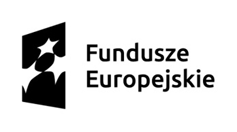 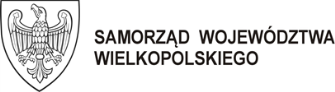 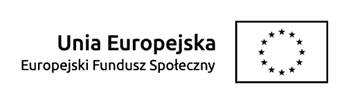 